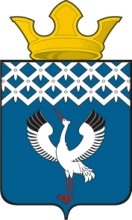 Российская ФедерацияСвердловская область Глава муниципального образования Байкаловского сельского поселенияРАСПОРЯЖЕНИЕот 03.04.2017г.   № 42/од - рс. БайкаловоО проведении  массового мероприятия – праздника Пасхи Христовой на территории муниципального образования Байкаловского сельского поселения В соответствии с Постановлением Правительства Свердловской области  от 30.05.2003 г. № 333-ПП «О мерах по  обеспечению общественного порядка и безопасности при проведении на территории Свердловской области  мероприятий с массовым пребыванием людей", пунктом 3 статьи 16 Федерального закона от 22.11.1995 г. № 171-ФЗ «О государственном регулировании производства и оборота этилового спирта, алкогольной и спиртосодержащей продукции», Областным законом Свердловской области от 29.10.2013 года № 103-ОЗ «О регулировании отдельных отношений в сфере розничной продажи алкогольной продукции и ограничения ее потребления на территории Свердловской области», в целях обеспечения охраны общественного порядка и безопасности граждан в период проведения массового мероприятия   Пасхи Христовой – с 15.04.2017г. по 16.04.2017 года:1.Провести на территории муниципального образования   Байкаловского сельского поселения массовое мероприятие: праздничное богослужение, посвященное празднику Пасхи Христовой, с 22.00 час. 15.04.2017г. до 03.00 час. 16.04.2017 г. в храме во имя Покрова Божией Матери, расположенного по адресу Свердловская область с. Байкалово  ул. Революции, 26.2.Рекомендовать ММО МВД России «Байкаловский» осуществить комплекс мер по обеспечению охраны общественного порядка и безопасности граждан при проведении праздничного богослужения, посвященного  празднику Пасхи Христовой,  с 22.00 час. 15.04.2017г. до 03.00 час. 16.04.2017г.3.Определить места стоянки автотранспорта: площадь у администрации МО Байкаловский муниципальный район, ул. Революции,27; стоянка для автотранспорта у магазинов « Копеечка» и «Магнит». 4.Рекомендовать руководителям торговых организаций всех форм собственности, расположенных на территории проведения праздника, запретить продажу  алкогольной продукции с  20.00 час. 15.04.2017г. до 04.00 час. 16.05.2017 г.5.Запретить пронос спиртных напитков в стеклянной таре в место проведения праздничного богослужения.6.Запретить проведение дискотеки  в Центральном Доме культуры в ночь с 15.04.2017г. на 16.04.2017г.7.Настоящее Распоряжение подлежит размещению на официальном сайте администрации  муниципального образования Байкаловского сельского поселения www.bsposelenie.ru.8.Направить копию настоящего распоряжения в ММО МВД России «Байкаловский» и отдел по мобилизационной работе ГО и ЧС администрации Байкаловский муниципальный район.9.Настоящее Распоряжение  вступает в силу на следующий день после его официального опубликования.10.Контроль исполнения настоящего Распоряжения оставляю за собой. Глава муниципального образования  Байкаловского  сельского  поселения                                                  Д.В.Лыжин  ПЛАН проведения праздничного богослужения, посвященного празднику Пасхи Христовой,  на территории МО Байкаловского сельского поселения в 2017 годуУтверждено распоряжением   Главы  МО Байкаловского                         сельского поселения от 03.04.2017г.  № 42/од-р№ п/пМероприятияДата и время проведенияМесто проведенияКол-во человекОтветственные1234561.Праздничное богослужение, посвященное празднику Пасхи Христовой                   с 22.00 час. 15 апреля 2017 г. до 03.00 час.    16 апреля 2017г.Приход во имя Покрова Божией Матери; Свердловская область с.Байкалово ул.Революции, 26300Иерей Никитин Стефан Владимирович